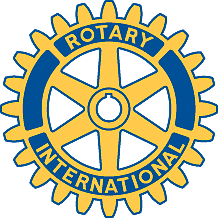 Rotary Club of Carleton Place and Mississippi Mills       Meeting of November 18th, 2008Marion chaired this evening's meeting. There were no guests.  Marion announced the resignation of Brenda Macdonald-Rowe from the club. She, as a former president and very active member, will be much missed, and is thanked for all she has done for us.The first phase of the Rose Sale has gone very well. Two extra boxes of roses were delivered at no extra charge; many of these have been sold, and the rest were given to the hospitals and to retirement homes.  The Tally-Ho home gave us a $30 donation, and invited members to their Open House on November 29th. We have sold 149 dozen, yielding $2,950, against which must be offset costs of the roses and boxes, leaving a profit of $1,700.  John thanked the club members very warmly for their cooperation and professional attitude, and the club thanked John for his hard work and success.Marion has received an email from the Smiths Falls club about our participation in a monthly bingo. It is still not decided if the profits must all be spent in Smiths Falls. We voted to look further into it, and invite Smiths Falls members to one of our meetings.Bernie spoke about the registered charity status.  He has had long phone calls with CRA, and is still looking at options. At the moment, it seems best to incorporate provincially (and not federally). He will meet with the lawyer soon for a second time, and the charities group will meet again at David McGlade's office. Mike was asked to find the revised version of the motion that we approved, and to circulate it again.We received several letters of thanks from the recipients of the High School bursaries.The General Account stands at $8,032, and the Charities Account at $7,146.The Melvin Fund-raiser was held, and realized a substantial profit. Costs to the club were $100, and two or three members attended to make sure we had the required 'presence'.Beware of an email SCAM that suggests you have won a prize from Rotary International.  Don't on any account respond; forward a copy to the OPP if you feel like it.We held a Round Table discussion about club issues and directions, in which each member was given an opportunity to voice his/her opinions and comments. They will be summarized separately.Club elections are due this month, and we need nominations for President-Elect, Secretary and Treasurer.  Please send them to Fraser.Agenda for next meetingPresentation by Brian TurnerClub ActivitiesSecond round of Rose Sale, November 22nd, at WalmartSanta Parade viewing at Brian and Debbie's house/lawn, at 5:00 on November 29th. Confirm with Debbie by TuesdaySeniors' dinner on December 11th, in place of regular meeting on December 9th.